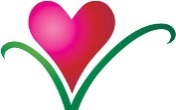 2019 Commonwealth of Virginia Campaign (CVC) Poster ContestSTUDENT ENTRY FORMA completed entry form must be attached with tape to theback of each submitted artwork.Please PrintStudent Name       Age       Grade      Full Address      Telephone (     )      School      School Address      School Telephone (     )      Principal      Teacher      Visual Arts 		 Classroom 			 Parent/GuardianTeacher, Parent/Guardian e-mail address (for award notification)      OrSchool Division      I,      , (student name) hereby submit my original artwork to be judged for the Commonwealth of Virginia Campaign (CVC) Poster Contest. I understand that no entries will be returned. If my artwork is selected for reproduction, the CVC reserves the right to enhance and/or reproduce the original artwork in order to promote the Commonwealth of Virginia Campaign.Student Signature 							DateParent or Guardian Signature 						DateParent/Guardian e-mail address (for award notification) 